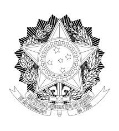 MINISTÉRIO DA EDUCAÇÃOSECRETARIA DE EDUCAÇÃO PROFISSIONAL E TECNOLÓGICAINSTITUTO FEDERAL DE EDUCAÇÃO, CIÊNCIA E TECNOLOGIA DA PARAÍBAANEXO III – COMPROVAÇÃO DE SUBMISSÃO OU PARECER FAVORÁVELInserir o comprovante de submissão ou parecer favorável.